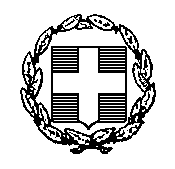 Θ Ε Μ Α : « Χορήγηση απαλλαγής από την εργασία σε αναπληρώτρια εκπαιδευτικό λόγω υποβολής σε εξετάσεις προγεννητικού ελέγχου»ΑΠΟΦΑΣΗΈχοντας υπόψη :Τις διατάξεις του άρθρου  τουΠ. Δ. 176/1997(ΦΕΚ 150/Α/15-7-1997).Την υπ΄ αριθμ. Φ.353.1/324/105657/Δ1/08-10-2002 Υ.Α. του ΥΠΕΠΘ με θέμα «Καθορισμός των ειδικότερων καθηκόντων και αρμοδιοτήτων των προϊσταμένων των περιφερειακών υπηρεσιών πρωτοβάθμιας και δευτεροβάθμιας εκπαίδευσης κλπ.» (ΦΕΚ 1340/τ.Β/16-10-2002), όπως τροποποιήθηκε και ισχύει σύμφωνα με την υπ΄ αριθμ. Φ.353.1/26/153324/Δ1/25-9-2014 Υ.Α. του ΥΠΑΙΘ.Τη Φ.353.1/324/105657/Δ1/8-10-2002 υπουργική απόφαση (ΦΕΚ 1340/16-10-2002τ.Β΄)Την από …………………... αίτηση της κας…………………………………………….Την από ……………………………………………ιατρική βεβαίωσηΑ π ο φ α σ ί ζ ο υ μ εΧορηγούμε στην κα…………….   αναπληρώτρια  εκπαιδευτικό ΠΕ, που υπηρετεί στο…………, απαλλαγή από την εργασία της με πλήρης αποδοχές για τις………………………………. λόγω υποβολής της σε εξετάσεις προγεννητικού ελέγχου κατά τη διάρκεια του χρόνου εργασίας της  .                                                                       Ο/Η Δ/ντής/ντρια-Προϊστάμενος/νη                                                                        Σχολικής Μονάδας                                                                                              (Ονοματεπώνυμο-Υπογραφή)ΚΟΙΝΟΠΟΙΗΣΗ                                                                               Ενδιαφερόμενη εκπ/κόΠΜ